Primary 1 Homework   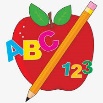 Week Beginning:  26th February 2024Here is a guide to help you for this week.  You can choose how to organise your tasks to suit what works for you.  Please bring book bags to school every day.  Remember to have lots of fun!  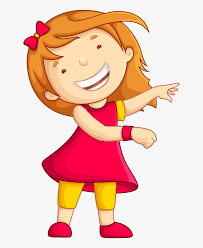 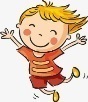 LiteracyNumeracyPhonics Your child should now have all the letters of the alphabet.  Encourage them to put the letter lids in alphabetical order and say the letter sounds and names.You will notice they now have a green letter lid.  This is called a digraph or joined phoneme.  It is the sound make when two letters come together.  Encourage your child to make words with the joined phoneme qu.  Eg.  quiz, quit, quilt, squid, quid.New sounds this week – q  quYour child should now have all the letters of the alphabet.  If they have any missing letters let us know and we will replace them.Group 1 - a t s i  n  pGroup 2 – m  r d e c kGroup 3 – g  l   f o  b uGroup 4 – h  w  j  v  y  zGroup 5 – x q  quPictogramClick on the link below to play the pictogram game. https://toytheater.com/fruit-fall/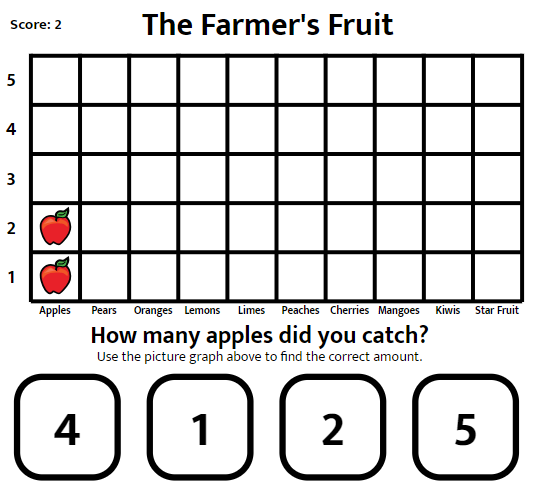 Common Words We have completed Group 4 words.This is an assessment week to test the reading and spelling of the words.  Continue to practise these at home.Words the children should now know –  Group 1 – a  at  the  I  is  it an  and  in  Group 2 – am  as  me  did he  we  my  can  into  Group 3 – go  got  get  if   for   on    be   but   you     Group 4 – was  went  his   have  just  to   your  by  only        dad  are  not  ReadingYour child may bring a reading book home.  Please encourage them to point to the words as they read.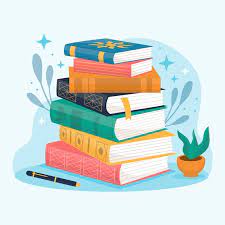 